252   Rekabet Kurumu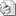 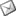 Sayı     : 2009 / 252İLGİ   : TESK'in 06.02.2009 tarih, HUK.İŞ.HU-2.09.09/20 - 0767 Sayı, 11 no.lu genelgesiBilindiği üzere; 4054 sayılı Rekabetin Korunması Hakkında Kanun hükümleri çerçevesinde Rekabet Kurumu kurulmuştur.Rekabet Kurumunun Başkanı olan Prof. Dr. Nurettin KALDIRIMCI tarafından kaleme alınan " 2009 Rekabet Mektubu" Konfederasyonumuzun ilgi genelgesi ile Birliğimize gönderilmiş olup, bir örneği ekte takdim edilmiştir.Bilgilerinizi rica ederiz.Özcan KILKIŞ                                                                                                     Hilmi KURTOĞLUGenel Sekreter                                                                                                      Başkan VekiliEKİ     : İlgi yazı eki fotokopisi( http://www.tesk.org.tr/tr/mevzuat/09/09011.html )